CURRICULUM VITAE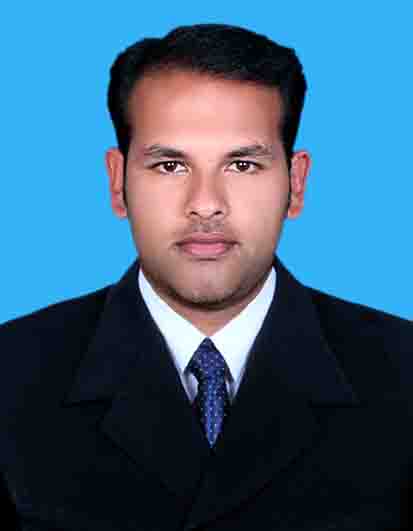 KIRAN PORINCHU CCHOONDAL(H)CHOONDAL(PO)THRISSUR(DIST)KERALAPIN-680502									e-mail :kiranchoondal@gmail.com						Ph :0501315494OCCUPATIONAL OBJECTIVETo achieve organizational excellence with drive, initiative and commitment and to come up in life as a talented nursing professional in a reputed organization providing excellent growth opportunities and a challenging work environment.WORK EXPERIENCE Total Work Experience	: 4 year 2 monthsPositions HeldRegistered  Nurse ( Dodsal company clinic TARIFF)Staff Nurse  (medical ICU)Staff nurse  (cardiac intensive care unit)HAAD LISENCE DETAILSName-  Kiran Porinju ChoondalLisence number – GN16518Lisence as- Registered NurseIssue Date- 04/2012Expiry Date-04/2014PROFESSIONAL REGISTRATIONKerala Nurses and midwives Council RegistrationRegistered nurse no 	:	44970Registered midwife no	: 45820Registration Date	: 21.11.2008EDUCATIONAL QUALIFICATIONPROFESSIONAL QUALIFICATIONB.sc nursing (graduate)Recognized by Indian nursing council, Kerala nursing council and affiliated to university of Calicut Institution 	:	Al Shifa College of nursing, perinthalmannaYear 		:	2003-2008ADDITIONAL QUALIFICATION HAAD-RN passed BLS/ACLS CertifiedPERSONAL PROFILEFather’s Name 		:	C M PorinchuDate of Birth			:	19/02/1986Sex 				:	Male Religion 			:	Christian/RCNationality 			:	Indian Marital Status			:	Single PASSPORT DETAILSNumber 			: 	F 1978009Date of Issue 			:	14/02/2005Date of Expiry 		:	13/02/2015EMPLOYMENT DETAILS IN BRIEFCurrent EmployerName of the employer	:	Dodsal Engineering And Constructions ,					TARIFF CLINIC License NO:MF 2498Position			:	Registered  NurseDuration			:	26/02/2012 to till datePrevious employer 1		:	Al shifa hospital					Ooty road, perinthalmanna					Malappuram (dist)					Kerala					PIN:679 322Duration of employment	:	27/11/2008 TO 28/11/2009Department			: 	Intensive coronary care unitPosition held			:	staff nurse Capacity of Hospital		:	450 Bedded Previous Employer  2	:	BLK Memorial Hospital					New delhiDuration of employment	:	30/12/2009 TO 02/05/2011Department			:	medical intensive care unitPosition held			:	staff nurse No. of Bed in the unit 		:	10 beddedREFERENCE 1	Mr Thejus R Shah            HR Manager             Dodsal Enginering and Constructions            Abudhabi-            Ph no- 0505596103 2	.Mrs.June Caroline Head of the Nursing department B.L.K.Memorial Hospital.. New Delhi. Tel :011-25752885DECLARATION	I hereby declare that all the particulars given above are trace to the best of my knowledge and I shall produce all the original documents at the time of interview.Place: Choondal                                                                                     Yours faithfullyDate: 00/06/2012                                                                                   KIRAN  PORINCHUCourseBoard/UniversityYearB.Sc NursingUniversity of Calicut,kerala2003-2008H.S.E Board of Higher Secondary Education, Kerala2001-2003S.S.L.CBoard of Public Examinations, Kerala2001